CHATA VE ŠVÝCARSKUDalší Romantický útěk z bestsellerové série Julie Caplinové 14. září 2021, PrahaZabalte si kufry a vypravte se k zasněženým vrcholkům švýcarských Alp! Je načase si užít výhled do krásné krajiny a vychutnat si přitom sametovou horkou čokoládu, výborné sýry a úžasnou romantiku. Bestsellerová autorka Julie Caplinová posílá své hrdinky do různých světových metropolí, kde najdou nejen lásku, ale především samy sebe. Užijte si romantiku a nechte se unášet příběhem, který si vás získá od první stránky. Chata ve Švýcarsku vyšla v nakladatelství Cosmopolis, které je součástí Nakladatelského domu GRADA.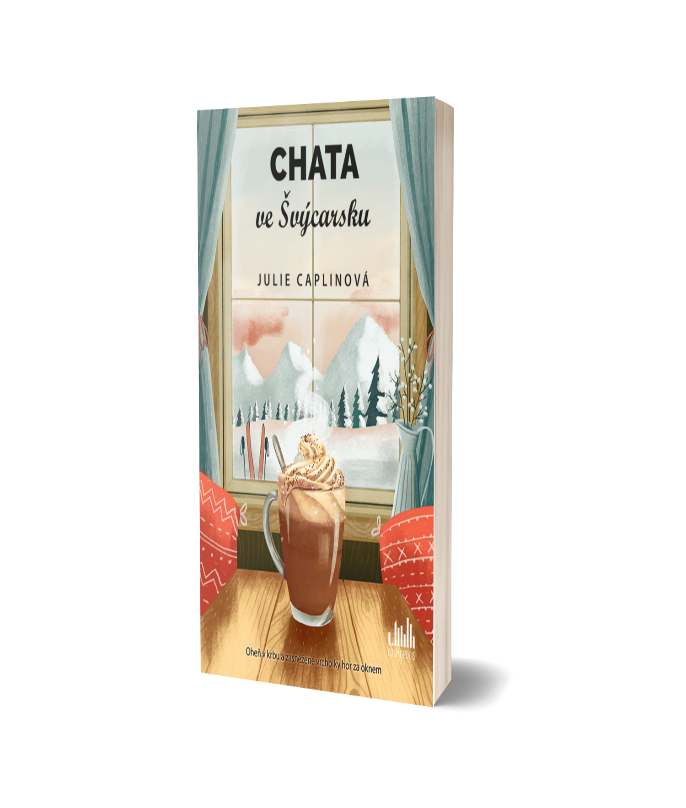 Mina věří, že šálek horké čokolády dokáže vyřešit všechny trable. A právě to teď potřebuje. Má za sebou totiž pořádný trapas – její poslední milostná eskapáda se stala okamžitým hitem internetu.Se sbalenými kufry a jasným cílem dát si život do pořádku se Mina rozhodne utopit svůj žal v té nejlepší horké čokoládě na světě. A Mina moc dobře ví, kde ji najít – v útulné chatě své kmotry, která se nachází ve Švýcarsku.Plán je jednoduchý: litry čokolády, žádní muži. Tedy jen do chvíle, než ho zkomplikuje neznámý krasavec, který Mině zkříží cestu ve vlaku do Alp…Bestsellerová série ROMANTICKÉ ÚTĚKYVšechny knížky Julie Caplinové spojuje milá a pohodová atmosféra známých měst a sympatické hrdinky. I přes nesnáze, které je potkávají, přijdou všechny na to, že šálek kávy spraví náladu, dobrý dortík vykouzlí úsměv na rtech a lásku můžete najít i při šlehání krému do makronek. A právě tu kouzelnou schopnost propojit romantiku s vášní pro jídlo a vykreslit atmosféru místa oceňují všechny čtenářky, které si sérii Romantické útěky zamilovaly.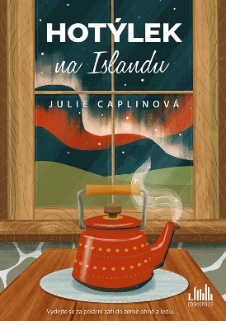 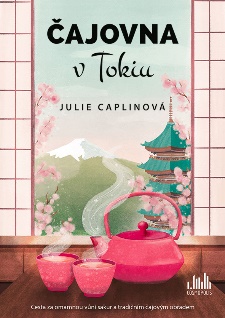 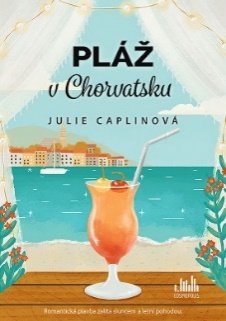 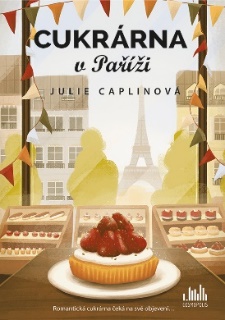 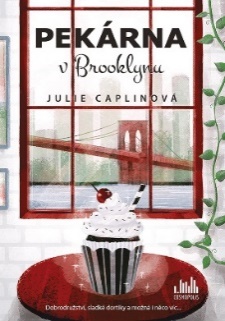 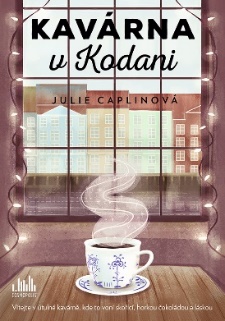 JULIE CAPLINOVÁ Julie Caplinová je závislá na cestování a dobrém jídle. Neustále se snaží vypátrat dokonalý gin a je až nezdravě vybíravá, co se sklenic, toniku a ozdob týče. Mezi ochutnávkami ginu napsala svůj první román, který se odehrává v jednom z mnoha měst, které během života poznala. Jako PR ředitelka se několik let potloukala po Evropě a brala nejlepší žurnalisty zabývající se jídlem a pitím na novinářské exkurze (tzv. služební cesty), aby ochutnali gastronomické pochoutky v nejrůznějších městech v Itálii, Francii, Belgii, Španělsku, Dánsku a Švýcarsku. Byla to náročná práce, ale někdo to dělat musel. Tyto exkurze se staly inspirací k napsání série Romantické útěky.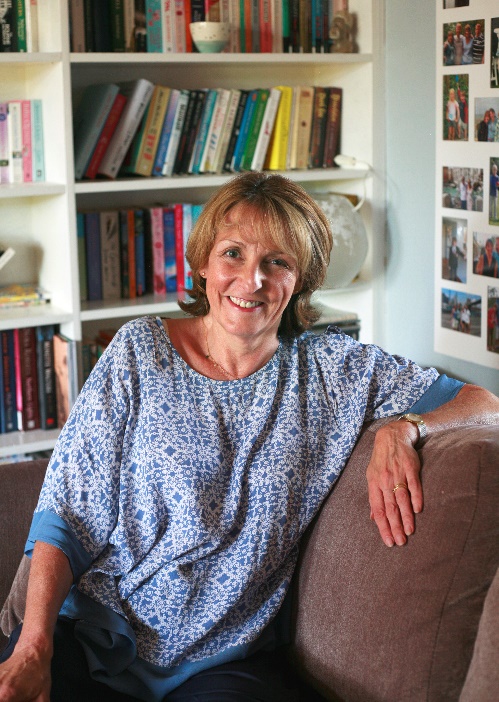 K dispozici na vyžádání: kniha k recenzikniha do soutěžeukázka z knihyhi-res obálkarozhovor s autorkouKontaktní údaje:Tereza Charvátová, PR a propagaceNakladatelský dům GRADAU Průhonu 22, 170 00 Praha 7t.charvatova@grada.cz, +420 703 143 154www.grada.czNakladatelský dům GRADA slaví 30. narozeniny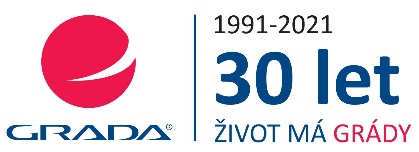 Život naší rodinné firmy má grády! Vydáno více než 13 000 novinek a dotisků, celkem 26,5 milionu knih, to je 580 velkých kamionů knih, nebo police knih dlouhá 610 km, z Prahy do Bratislavy a zpátky. Nakladatelský dům GRADA si drží pozici největšího tuzemského nakladatele odborné literatury a stále rychleji  posiluje v ostatních žánrech. Je třetím největším nakladatelstvím v ČR a největší rodinnou firmou v oboru.Tradiční značka GRADA zůstává vyhrazena odborným knihám ze všech odvětví a oblastí lidské činnosti. Značka COSMOPOLIS přináší čtenářům zahraniční i českou beletrii všech žánrů. Značka dětské literatury BAMBOOK, předkládá malým čtenářům díla českých i zahraničních autorů a ilustrátorů. Literaturu poznání, knihy z oblasti rozvoje osobnosti, harmonie duše a těla, ale také alternativního vědění přinášíme pod značkou ALFERIA. Akvizicí získaná značka METAFORA rozšiřuje nabídku nakladatelského domu o další kvalitní beletrii i zájmovou a populárně naučnou literaturu. Unikátním projektem Nakladatelského domu GRADA je služba BOOKPORT umožňující neomezené čtení e-knih mnoha nakladatelství.